Publicado en Barcelona el 02/02/2018 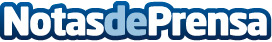 Ampans explica el amor por su trabajo a una treintena de líderes empresarialesToni Espinal, director general de Ampans, la empresa galardonada con el 9º Premio Factor Humà Mercè Sala, ha sido el protagonista de este espacio anual de conversación con el que la Fundació Factor Humà implica a la alta dirección de las empresas en la gestión del talento. El reconocido economista y periodista Jordi Goula ha conducido un debate donde se ha hablado de asuntos como la renovación generacional, la eficiencia organizativa, la innovación y la diversificación de servicios
Datos de contacto:Sandra Camprubí Sender 936318450Nota de prensa publicada en: https://www.notasdeprensa.es/ampans-explica-el-amor-por-su-trabajo-a-una Categorias: Recursos humanos Premios http://www.notasdeprensa.es